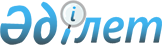 О внесении изменений и дополнений в решение районного маслихата от 20 декабря 2012 года № 11/1 "О районном бюджете Жамбылского района на 2013-2015 годы"Решение маслихата Жамбылского района Северо-Казахстанской области от 10 сентября 2013 года N 18/1. Зарегистрировано Департаментом юстиции Северо-Казахстанской области 24 сентября 2013 года N 2366

      В соответствии с подпунктом 4) пункта 2 статьи 106, пунктом 5 статьи 109 Бюджетного Кодекса Республики Казахстан от 4 декабря 2008 года, статьей 21 Закона Республики Казахстан от 24 марта 1998 года «О нормативных правовых актах», Жамбылский районный маслихат РЕШИЛ:



      1. Внести в решение Жамбылского районного маслихата от 20 декабря 2012 года № 11/1 «О районном бюджете Жамбылского района на 2013-2015 годы» (зарегистрировано в Реестре государственной регистрации нормативных правовых актов под № 2066 от 16 января 2013 года, опубликовано 1 февраля 2013 года в газете «Ауыл арайы», 1 февраля 2013 года в газете «Сельская новь») следующие изменения и дополнения:

      пункт 1 изложить в новой редакции:

      «1. Утвердить районный бюджет Жамбылского района на 2013-2015 годы согласно приложениям 1, 2, 3, 7 и 8 соответственно, в том числе на 2013 год в следующих объемах:

      1) доходы – 2 724 678 тысяч тенге, в том числе:

      налоговые поступления – 273 732 тысяч тенге;

      неналоговые поступления – 3 500 тысяч тенге;

      поступления от продажи основного капитала – 3 000 тысяч тенге;

      поступления трансфертов – 2 444 446 тысяч тенге;

      2) затраты – 2 831 960,1 тысяч тенге;

      3) чистое бюджетное кредитование – 20 896,8 тысяч тенге, в том числе:

      бюджетные кредиты – 24 105,8 тысяч тенге;

      погашение бюджетных кредитов – 3 209 тысячи тенге;

      4) сальдо по операциям с финансовыми активами – 2 705 тысяч тенге:

      приобретение финансовых активов – 2 705 тысяч тенге;

      поступления от продажи финансовых активов государства – 0 тенге;

      5) дефицит (профицит) бюджета – -130 883,9 тысяч тенге;

      6) финансирование дефицита бюджета – 130 883,9 тысяч тенге:

      поступление займов – 23 368 тысяч тенге;

      погашение займов – 3 209 тысяч тенге;

      используемые остатки бюджетных средств – 110 724,9 тысяч тенге»;

      пункт 13 дополнить подпунктами 13), 14) следующего содержания:

      «13) 20 000 тысяч тенге – на строительство жилья для очередников;

      14) 3 581 тысяч тенге - на увеличение штатной численности местных исполнительных органов»;

      пункт 15 дополнить подпунктом 8) следующего содержания:

      «8) 423 тысяч тенге – на увеличение штатной численности местных исполнительных органов»;

      приложения 1, 6 к решению изложить в новой редакции, согласно приложениям 1, 2 к настоящему решению.



      2. Настоящее решение вводится в действие с 1 января 2013 года.      Председатель                      Секретарь Жамбылского

      ХVІІІ внеочередной сессии          районного маслихата

      Жамбылского районного маслихата

      Л. Шатохина                            Б. Мусабаев      «СОГЛАСОВАНО»      Руководитель ГУ «Отдел экономики и бюджетного

      планирования Жамбылского района»           С. Садвокасова

Приложение 1

      к решению маслихата Жамбылского района

      от 10 сентября 2013 года № 18/1      Приложение 1

      к решению маслихата Жамбылского района

      от 20 декабря 2012 года № 11/1 Бюджет Жамбылского района на 2013 год

Приложение 2

      к решению маслихата Жамбылского района

      от 10 сентября 2013 года № 18/1      Приложение 6

      к решению маслихата Жамбылского района

      от 20 декабря 2012 года № 11/1 Расходы по сельским округам Жамбылского района на 2013 год
					© 2012. РГП на ПХВ «Институт законодательства и правовой информации Республики Казахстан» Министерства юстиции Республики Казахстан
				КатегорияКл.Под-

классНаименованиеСумма (тысяч тенге)1) Доходы2 724 6781231Налоговые поступления273 73203Социальный налог164 2001Социальный налог164 20004Налоги на собственность91 6401Налоги на имущество48 8793Земельный налог4 1224Налог на транспортные средства29 2395Единый земельный налог9 40005Внутренние налоги на товары, работы и услуги15 0102Акцизы1 6603Поступления за использование природных и других ресурсов8 6004Сборы за ведение предпринимательской и профессиональной деятельности4 75007Прочие налоги2701Прочие налоги27008Обязательные платежи, взимаемые за совершение юридически значимых действий и (или) выдачу документов уполномоченными на то государственными органами или должностными лицами2 6121Государственная пошлина2 6122Неналоговые поступления3 50001Доходы от государственной собственности2 6005Доходы от аренды имущества, находящегося в государственной собственности2 60006Прочие неналоговые поступления9001Прочие неналоговые поступления9003Поступления от продажи основного капитала3 00003Продажа земли и нематериальных активов3 0001Продажа земли3 0004Поступление трансфертов 2 444 44602Трансферты из вышестоящих органов государственного управления2 444 4462Трансферты из областного бюджета2 444 446Функ

цио-

наль

ная

груп

паАдми

нист

ра-

торПро-

грам-

маНаименованиеСумма (тысяч тенге)123АВ2) Затраты2 831 960,101Государственные услуги общего характера238 397112Аппарат маслихата района (города областного значения)11 219001Услуги по обеспечению деятельности маслихата района (города областного значения)11 219122Аппарат акима района (города областного значения)55 886001Услуги по обеспечению деятельности акима района (города областного значения)50 366003Капитальные расходы государственного органа5 520123Аппарат акима района в городе, города районного значения, поселка, села, сельского округа140 410001Услуги по обеспечению деятельности акима района в городе, города районного значения, поселка, села, сельского округа137 167022Капитальные расходы государственного органа3 243452Отдел финансов района (города областного значения)19 839001Услуги по реализации государственной политики в области исполнения бюджета района (города областного значения) и управления коммунальной собственностью района (города областного значения)17 507003Проведение оценки имущества в целях налогообложения297010Приватизация, управление коммунальным имуществом, постприватизационная деятельность и регулирование споров, связанных с этим 364011Учет, хранение, оценка и реализация имущества, поступившего в коммунальную собственность1 353018Капитальные расходы государственного органа318453Отдел экономики и бюджетного планирования района (города областного значения)11 043001Услуги по реализации государственной политики в области формирования и развития экономической политики, системы государственного планирования и управления района (города областного значения)10 865004Капитальные расходы государственного органа 17802Оборона5 075122Аппарат акима района (города областного значения)5 075005Мероприятия в рамках исполнения всеобщей воинской обязанности3 505006Предупреждение и ликвидация чрезвычайных ситуаций масштаба района (города областного значения)1 035007Мероприятия по профилактике и тушению степных пожаров районного (городского) масштаба, а также пожаров в населенных пунктах, в которых не созданы органы государственной противопожарной службы53504Образование2 178 611,2464Отдел образования района (города областного значения)1 955 039009Обеспечение деятельности организаций дошкольного воспитания и обучения56 554040Реализация государственного образовательного заказа в дошкольных организациях образования110 694003Общеобразовательное обучение1 692 609006Дополнительное образование для детей29 313001Услуги по реализации государственной политики на местном уровне в области образования 9 519004Информатизация системы образования в государственных учреждениях образования района (города областного значения)2 368005Приобретение и доставка учебников, учебно-методических комплексов для государственных учреждений образования района (города областного значения)18 264007Проведение школьных олимпиад, внешкольных мероприятий и конкурсов районного (городского) масштаба258015Ежемесячная выплата денежных средств опекунам (попечителям) на содержание ребенка-сироты (детей-сирот), и ребенка (детей), оставшегося без попечения родителей7 001067Капитальные расходы подведомственных государственных учреждений и организаций28 459467Отдел строительства района (города областного значения)223 572,2037Строительство и реконструкция объектов образования223 572,206Социальная помощь и социальное обеспечение109 470451Отдел занятости и социальных программ района (города областного значения)109 470002Программа занятости22 948004Оказание социальной помощи на приобретение топлива специалистам здравоохранения, образования, социального обеспечения, культуры, спорта и ветеринарии в сельской местности в соответствии с законодательством Республики Казахстан1 651005Государственная адресная социальная помощь7 204007Социальная помощь отдельным категориям нуждающихся граждан по решениям местных представительных органов4 046010Материальное обеспечение детей-инвалидов, воспитывающихся и обучающихся на дому901014Оказание социальной помощи нуждающимся гражданам на дому24 574016Государственные пособия на детей до 18 лет26 093017Обеспечение нуждающихся инвалидов обязательными гигиеническими средствами и предоставление услуг специалистами жестового языка, индивидуальными помощниками в соответствии с индивидуальной программой реабилитации инвалида1 748001Услуги по реализации государственной политики на местном уровне в области обеспечения занятости и реализации социальных программ для населения19 729011Оплата услуг по зачислению, выплате и доставке пособий и других социальных выплат57607Жилищно-коммунальное хозяйство36 282123Аппарат акима района в городе, города районного значения, поселка, села, сельского округа613027Ремонт и благоустройство объектов в рамках развития сельских населенных пунктов по Дорожной карте занятости 2020613467Отдел строительства района (города областного значения)24 562003Проектирование, строительство и (или) приобретение жилья коммунального жилищного фонда 22 439004Проектирование, развитие, обустройство и (или) приобретение инженерно-коммуникационной инфраструктуры 1 123006Развитие системы водоснабжения и водоотведения 1 000123Аппарат акима района в городе, города районного значения, поселка, села, сельского округа9 854008Освещение улиц населенных пунктов6 999010Содержание мест захоронений и погребение безродных172011Благоустройство и озеленение населенных пунктов2 683458Отдел жилищно-коммунального хозяйства, пассажирского транспорта и автомобильных дорог района (города областного значения)1 253016Обеспечение санитарии населенных пунктов1 25308Культура, спорт, туризм и информационное пространство97 063123Аппарат акима района в городе, города районного значения, поселка, села, сельского округа18 768006Поддержка культурно-досуговой работы на местном уровне18 768457Отдел культуры, развития языков, физической культуры и спорта района (города областного значения)28 104003Поддержка культурно-досуговой работы24 795009Проведение спортивных соревнований на районном (города областного значения) уровне96010Подготовка и участие членов сборных команд района (города областного значения) по различным видам спорта на областных спортивных соревнованиях3 213456Отдел внутренней политики района (города областного значения)12 796002Услуги по проведению государственной информационной политики через газеты и журналы 12 796457Отдел культуры, развития языков, физической культуры и спорта района (города областного значения)18 783006Функционирование районных (городских) библиотек17 866007Развитие государственного языка и других языков народа Казахстана917456Отдел внутренней политики района (города областного значения)6 757001Услуги по реализации государственной политики на местном уровне в области информации, укрепления государственности и формирования социального оптимизма граждан6 436003Реализация мероприятий в сфере молодежной политики321457Отдел культуры, развития языков, физической культуры и спорта района (города областного значения)11 855001Услуги по реализации государственной политики на местном уровне в области культуры, развития языков, физической культуры и спорта 9 171032Капитальные расходы подведомственных государственных учреждений и организаций2 68410Сельское, водное, лесное, рыбное хозяйство, особо охраняемые природные территории, охрана окружающей среды и животного мира, земельные отношения66 541474Отдел сельского хозяйства и ветеринарии района (города областного значения)18 486001Услуги по реализации государственной политики на местном уровне в сфере сельского хозяйства и ветеринарии 13 915003Капитальные расходы государственного органа 104007Организация отлова и уничтожения бродячих собак и кошек276099Реализация мер по оказанию социальной поддержки специалистов4 191463Отдел земельных отношений района (города областного значения)15 814001Услуги по реализации государственной политики в области регулирования земельных отношений на территории района (города областного значения)8 350003Земельно-хозяйственное устройство населенных пунктов3 728006Землеустройство, проводимое при установлении границ районов, городов областного значения, районного значения, сельских округов, поселков, сел3 736474Отдел сельского хозяйства и ветеринарии района (города областного значения)32 241013Проведение противоэпизоотических мероприятий32 24111Промышленность, архитектурная, градостроительная и строительная деятельность19 642,3467Отдел строительства района (города областного значения)19 642,3001Услуги по реализации государственной политики на местном уровне в области строительства19 472,3017Капитальные расходы государственного органа 17012Транспорт и коммуникации19 186123Аппарат акима района в городе, города районного значения, поселка, села, сельского округа3 286013Обеспечение функционирования автомобильных дорог в городах районного значения, поселках, аулах (селах), аульных (сельских) округах3 286458Отдел жилищно-коммунального хозяйства, пассажирского транспорта и автомобильных дорог района (города областного значения)15 900023Обеспечение функционирования автомобильных дорог15 90013Прочие38 672469Отдел предпринимательства района (города областного значения)5 951001Услуги по реализации государственной политики на местном уровне в области развития предпринимательства и промышленности 5 951123Аппарат акима района в городе, города районного значения, поселка, села, сельского округа19 529040Реализация мер по содействию экономическому развитию регионов в рамках Программы «Развитие регионов» 19 529452Отдел финансов района (города областного значения)5 307012Резерв местного исполнительного органа района (города областного значения) 5 307458Отдел жилищно-коммунального хозяйства, пассажирского транспорта и автомобильных дорог района (города областного значения)7 885001Услуги по реализации государственной политики на местном уровне в области жилищно-коммунального хозяйства, пассажирского транспорта и автомобильных дорог 7 835013Капитальные расходы государственного органа5015Трансферты23 020,6452Отдел финансов района (города областного значения)23 020,6006Возврат неиспользованных (недоиспользованных) целевых трансфертов20 889,6024Целевые текущие трансферты в вышестоящие бюджеты в связи с передачей функций государственных органов из нижестоящего уровня государственного управления в вышестоящий2 1313) Чистое бюджетное кредитование20 896,8Бюджетные кредиты24 105,810Сельское, водное, лесное, рыбное хозяйство, особо охраняемые природные территории, охрана окружающей среды и животного мира, земельные отношения24 105,8474Отдел сельского хозяйства и ветеринарии района (города областного значения)24 105,8009Бюджетные кредиты для реализации мер социальной поддержки специалистов24 105,8КатегорияКл.Под-

классНаименованиеСумма (тысяч тенге)5Погашение бюджетных кредитов3 20901Погашение бюджетных кредитов3 2091Погашение бюджетных кредитов, выданных из государственного бюджета3 209Функ

цио-

наль

ная

груп

паАдми

нист

ра-

торПро-

грам-

маНаименованиеСумма (тысяч тенге)4) Сальдо по операциям с финансовыми активами2 705Приобретение финансовых активов2 70513Прочие2 705458Отдел жилищно-коммунального хозяйства, пассажирского транспорта и автомобильных дорог района (города областного значения)2 705065Формирование или увеличение уставного капитала юридических лиц2 705КатегорияКл.Под-

классНаименованиеСумма (тысяч тенге)6Поступления от продажи финансовых активов государства001Поступления от продажи финансовых активов государства01Поступления от продажи финансовых активов внутри страны05) Дефицит бюджета-130 883,96) Финансирование дефицита бюджета130 883,97Поступления займов23 36801Внутренние государственные займы23 3682Договоры займа23 368Функ

цио-

наль

ная

груп

паАдми

нист

ра-

торПро-

грам-

маНаименованиеСумма (тысяч тенге)16Погашение займов3 209452Отдел финансов района (города областного значения)3 209008Погашение долга местного исполнительного органа перед вышестоящим бюджетом3 209КатегорияКл.Под-

классНаименованиеСумма (тысяч тенге)8Используемые остатки бюджетных средств110 724,91Остатки бюджетных средств110 724,91Свободные остатки бюджетных средств110 724,9Функ

цио-

наль

ная

груп

паАдми

нист

ра-

торПро-

грам

маНаименованиеСумма (тысяч тенге)1Государственные услуги общего характера140 410123Аппарат акима района в городе, города районного значения, поселка, села, сельского округа140 410001Услуги по обеспечению деятельности акима района в городе, города районного значения, поселка, села, сельского округа137 167в том числеАрхангельский сельский округ17 105Благовещенский сельский округ10 353Жамбылский сельский округ7 664Казанский сельский округ7 984Кайранкольский сельский округ8 277Кладбинский сельский округ15 656Майбалыкский сельский округ9 018Мирный сельский округ8 182Озерный сельский округ7 829Первомайский сельский округ10 125Пресновский сельский округ18 256Пресноредутский сельский округ9 348Троицкий сельский округ7 370022Капитальные расходы государственного органа3 243в том числе:Архангельский сельский округ239Благовещенский сельский округ139Жамбылский сельский округ13Кайранкольский сельский округ139Кладбинский сельский округ139Майбалыкский сельский округ24Мирный сельский округ139Озерный сельский округ1 622Первомайский сельский округ139Пресновский сельский округ517Троицкий сельский округ13307Жилищно-коммунальное хозяйство10 467123Аппарат акима района в городе, города районного значения, поселка, села, сельского округа10 467027Ремонт и благоустройство объектов в рамках развития сельских населенных пунктов по Дорожной карте занятости 2020613в том числе:Пресновский сельский округ613008Освещение улиц населенных пунктов6 999в том числе:Архангельский сельский округ266Благовещенский сельский округ753Жамбылский сельский округ334Казанский сельский округ285Кайранкольский сельский округ153Кладбинский сельский округ426Майбалыкский сельский округ316Мирный сельский округ216Озерный сельский округ123Первомайский сельский округ133Пресновский сельский округ3 759Пресноредутский сельский округ146Троицкий сельский округ89010Содержание мест захоронений и погребение безродных172в том числе:Пресновский сельский округ172011Благоустройство и озеленение населенных пунктов2 683в том числе:Архангельский сельский округ252Благовещенский сельский округ199Жамбылский сельский округ56Казанский сельский округ126Кайранкольский сельский округ90Кладбинский сельский округ221Майбалыкский сельский округ126Мирный сельский округ126Озерный сельский округ96Первомайский сельский округ126Пресновский сельский округ1 013Пресноредутский сельский округ126Троицкий сельский округ12608Культура, спорт, туризм и информационное пространство18 768123Аппарат акима района в городе, города районного значения, поселка, села, сельского округа18 768006Поддержка культурно-досуговой работы на местном уровне18 768в том числе:Архангельский сельский округ1 195Благовещенский сельский округ7 294Казанский сельский округ3 636Кайранкольский сельский округ844Кладбинский сельский округ1 221Майбалыкский сельский округ3 061Мирный сельский округ284Пресновский сельский округ1 23312Транспорт и коммуникации3 286123Аппарат акима района в городе, города районного значения, поселка, села, сельского округа3 286013Обеспечение функционирования автомобильных дорог в городах районного значения, поселках, селах, сельских округах3 286в том числе:Благовещенский сельский округ512Пресновский сельский округ2 77413Прочие19 529123Аппарат акима района в городе, города районного значения, поселка, села, сельского округа19 529040Реализация мер по содействию экономическому развитию регионов в рамках Программы «Развитие регионов» за счет целевых трансфертов из республиканского бюджета19 529в том числе:Архангельский сельский округ1 385Благовещенский сельский округ3 395Жамбылский сельский округ482Казанский сельский округ790Кайранкольский сельский округ1 064Кладбинский сельский округ1 417Майбалыкский сельский округ529Мирный сельский округ620Озерный сельский округ784Первомайский сельский округ630Пресновский сельский округ7 037Пресноредутский сельский округ560Троицкий сельский округ836Всего192 460